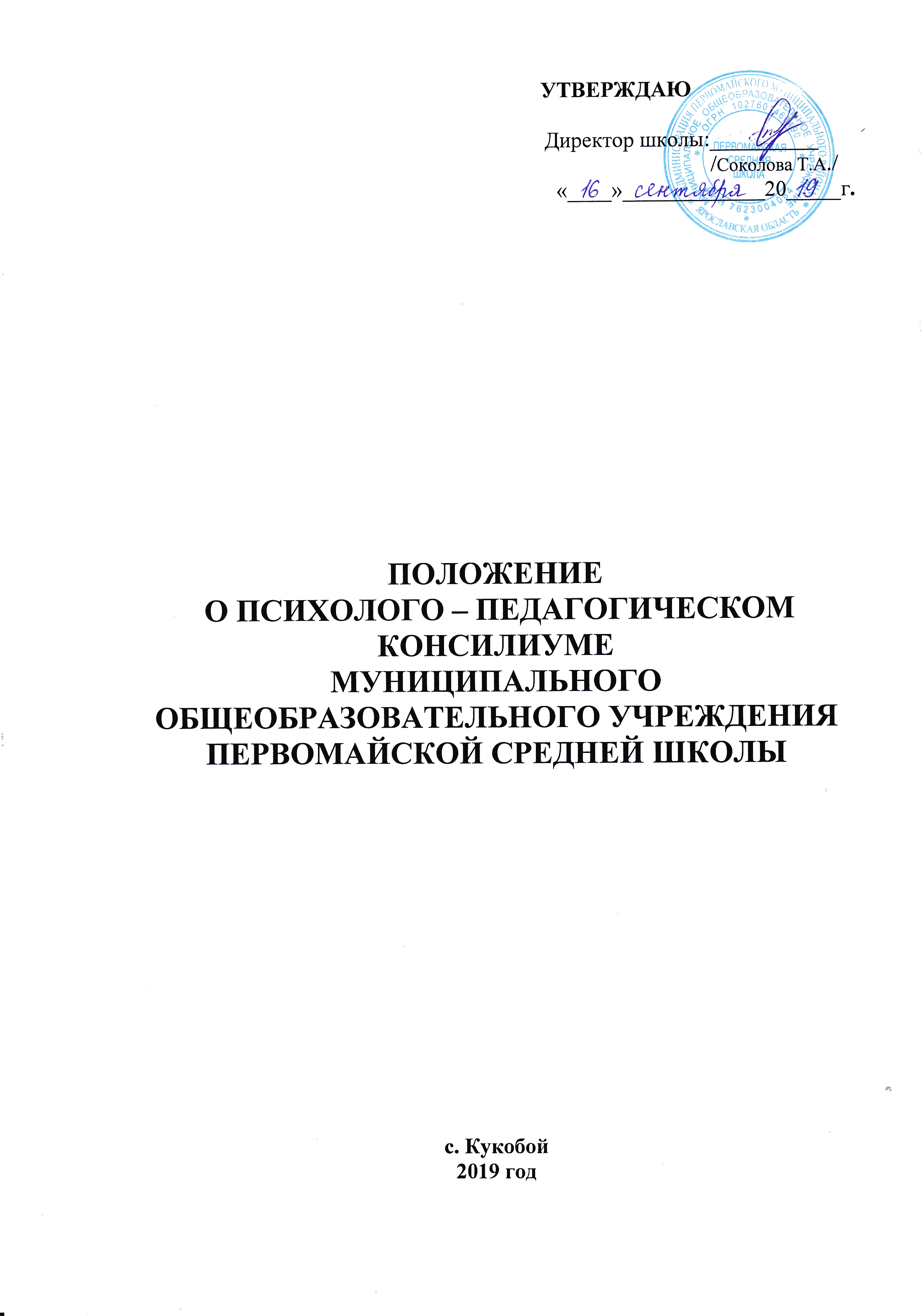 1.Общие положения1.1Положение о психолого-педагогическом консилиуме образовательной организации регулирует деятельность психолого-педагогического консилиума, оказывающего помощь детям, испытывающим трудности в освоении основной образовательной программы, адаптации, социализации, обучающимся с ограниченными возможностями здоровья и детям с инвалидностью. 1.2. Психолого-педагогический консилиум (далее - ППк) является одной из форм взаимодействия руководящих и педагогических работников   Первомайской средней школы с целью создания оптимальных условий обучения, развития, социализации и адаптации обучающихся средствами психолого-педагогического сопровождения. 1.3. ППк не является самостоятельной организацией и не имеет статуса юридического лица. Педагоги выполняют соответствующую работу в рамках основного рабочего времени, имеющихся у них функциональных обязанностей, корректируя свой индивидуальный план работы в соответствии с реальным планом работы консилиума. 1.4. Задачами ППк являются:  выявление трудностей в освоении образовательных программ, особенностей в развитии, социальной адаптации и поведении обучающихся для последующего принятия решений об организации психолого-педагогического сопровождения;  разработка рекомендаций по организации психолого-педагогического сопровождения обучающихся;  консультирование участников образовательных отношений по вопросам актуального психофизического состояния и возможностей обучающихся; содержания и оказания им психолого-педагогической помощи, создания специальных условий получения образования;  контроль за выполнением рекомендаций ППк. 1.5 В своей деятельности  муниципальное общеобразовательное учреждение Первомайская средняя школа  руководствуется Федеральным законом от 29 декабря 2012 г. № 273-ФЗ «Об образовании в Российской Федерации», приказом Минобрнауки от 19 декабря 2014 г. № 1598 «Об утверждении Федерального государственного образовательного стандарта начального общего образования обучающихся с ограниченными возможностями здоровья», приказом Министерства образования и науки Российской Федерации от 19.12.2015 № 1599 «Об утверждении федерального государственного образовательного стандарта общего образования обучающихся с умственной отсталостью (интеллектуальными нарушениями)», приказом Министерства образования и науки Российской Федерации от 20 сентября 2013 г. № 1082 «Об утверждении Положения о психолого-медико-педагогической комиссии», распоряжением Министерства просвещения РФ от 09.09.2019 г. № P-93 «Об утверждении примерного положения о психолого-педагогическом консилиуме образовательной организации», локальными актами школы. 2. Организация деятельности ППк2.1. ППк создается приказом директора школы. Для организации деятельности ППк в Первомайской средней школе оформляются:  приказ директора школы о создании ППк с утверждением состава ППк;  положение о ППк, утвержденное директором школы. 2.2. В ППк ведется отчетная документация согласно (Приложение № 1). Документы ППк хранятся у заместителя руководителя консилиума, номенклатура документов ППк после передачи дел в архив хранится 3 года. 2.3. Общее руководство деятельностью ППк возлагается на директора школы. 2.4. Состав ППк: председатель ППк - заместитель директора школы,   педагога-психолога,   социального педагога.2.5. Заседания ППк проводятся под руководством председателя ППк. 2.6. Ход заседания фиксируется в протоколе (Приложение № 2). Протокол ППк оформляется не позднее пяти рабочих дней после проведения заседания и подписывается всеми участниками заседания ППк. 2.7. Коллегиальное решение ППк, содержащее обобщенную характеристику обучающегося и рекомендации по организации психолого-педагогического сопровождения, фиксируются в заключении (Приложение № 3). Заключение подписывается всеми членами ППк в день проведения заседания и содержит коллегиальный вывод с соответствующими рекомендациями, которые являются основанием для реализации психолого-педагогического сопровождения обследованного обучающегося. Коллегиальное заключение ППк доводится до сведения родителей (законных представителей) в день проведения заседания. В случае несогласия родителей (законных представителей) обучающегося с коллегиальным заключением ППк они выражают свое мнение в письменной форме, а образовательный процесс осуществляется по ранее определенному образовательному маршруту в соответствии с соответствующим федеральным государственным образовательным стандартом. Коллегиальное заключение ППк доводится до сведения педагогических работников, работающих с обследованным обучающимся, и специалистов, участвующих в его психолого-педагогическом сопровождении, не позднее трех рабочих дней после проведения заседания. 2.8. При направлении обучающегося на психолого-медико-педагогическую комиссию (далее - ПМПК) оформляется Представление ППк на обучающегося (Приложение № 4). Представление ППк на обучающегося для предоставления на ПМПК выдается родителям (законным представителям) под личную подпись. 3. Режим деятельности ППк 3.1. Периодичность проведения заседаний ППк определяется запросом Первомайской средней школы на обследование и организацию комплексного сопровождения обучающихся и отражается в графике проведения заседаний. 3.2. Заседания ППк подразделяются на плановые и внеплановые. 3.3. Плановые заседания ППк проводятся в соответствии с графиком проведения, но не реже одного раза в полугодие, для оценки динамики обучения/коррекции, для внесения (при необходимости) изменений и дополнений в рекомендации по организации психолого-педагогического сопровождения обучающихся. 3.4. Внеплановые заседания ППк проводятся при зачислении нового обучающегося, нуждающегося в психолого-педагогическом сопровождении; при отрицательной (положительной) динамике обучения и развития обучающегося; при возникновении новых обстоятельств, влияющих на обучение и развитие обучающегося в соответствии с запросами родителей (законных представителей) обучающегося, педагогических и руководящих работников Первомайской средней школы; с целью решения конфликтных ситуаций и других случаях. 3.5. При проведении ППк учитываются результаты освоения содержания образовательной программы, комплексного обследования специалистами ППк, степень социализации и адаптации обучающегося. На основании полученных данных разрабатываются рекомендации для участников образовательных отношений по организации психолого-педагогического сопровождения обучающегося. 3.6. Деятельность специалистов ППк осуществляется бесплатно. 4. Проведение обследования4.1. Процедура и продолжительность обследования ППк определяются исходя из задач обследования, а также возрастных, психофизических и иных индивидуальных особенностей обследуемого обучающегося. 4.2. Обследование обучающегося специалистами ППк осуществляется по инициативе родителей (законных представителей) или Первомайской средней школы с письменного согласия родителей (законных представителей) (Приложение 5). 4.3. Педагог-психолог  по согласованию с председателем ППк заблаговременно информирует членов ППк о предстоящем заседании ППк, организует подготовку и проведение заседания ППк. 4.4. На период подготовки к ППк и последующей реализации рекомендаций обучающемуся назначается ведущий специалист: учитель и/или классный руководитель, воспитатель или другой специалист. Ведущий специалист представляет обучающегося на ППк и выходит с инициативой повторных обсуждений на ППк (при необходимости). 4.5. По данным обследования каждым специалистом составляется заключение и разрабатываются рекомендации. На заседании ППк обсуждаются результаты обследования ребенка каждым специалистом, составляется коллегиальное заключение ППк. 4.6. Родители (законные представители) имеют право принимать участие в обсуждении результатов освоения содержания образовательной программы, комплексного обследования специалистами ППк, степени социализации и адаптации обучающегося.5. Содержание рекомендаций ППк по организациипсихолого-педагогического сопровождения обучающихся5.1. Рекомендации ППк по организации психолого-педагогического сопровождения обучающегося с ограниченными возможностями здоровья конкретизируют, дополняют рекомендации ПМПК и могут включать в том числе:  разработку адаптированной основной общеобразовательной программы;  разработку индивидуального учебного плана обучающегося;  адаптацию учебных и контрольно-измерительных материалов.5.2. Рекомендации ППк по организации психолого-педагогического сопровождения обучающегося на основании медицинского заключения могут включать условия обучения, воспитания и развития, требующие организации обучения по индивидуальному учебному плану, учебному расписанию, медицинского сопровождения, в том числе:  организация дополнительной двигательной нагрузки в течение учебного дня / снижение двигательной нагрузки;  предоставление дополнительных перерывов для приема пищи, лекарств;  снижение объема задаваемой на дом работы; 5.3. Рекомендации ППк по организации психолого-педагогического сопровождения обучающегося, испытывающего трудности в освоении основных общеобразовательных программ, развитии и социальной адаптации могут включать в том числе:  проведение групповых и (или) индивидуальных коррекционно-развивающих   занятий с обучающимся;  разработку индивидуального учебного плана обучающегося;  адаптацию учебных и контрольно-измерительных материалов;  профилактику асоциального (девиантного) поведения обучающегося; 5.4. Рекомендации по организации психолого-педагогического сопровождения обучающихся реализуются на основании письменного согласия родителей (законных представителей).Приложение № 1к приказу от 02.09.2019 № 177 Документация психолого-педагогического консилиумамуниципального общеобразовательного учреждения Первомайской средней школы1. Приказ об организации психолого-педагогического консилиума с утвержденным составом специалистов  школы.2. Положение о психолого-педагогическом консилиуме Первомайской средней школы. . 3. План (график) проведения плановых заседаний ППк на учебный год. 4. Журнал учета заседаний ППк. 5. Журнал регистрации коллегиальных заключений. 6. Протоколы заседания ППк. 7. Карта развития обучающегося. 8. Коллегиальное заключение психолого-педагогического консилиума. 9. Журнал направлений обучающихся на ПМПК. 10. Представление (характеристика) психолого-педагогического консилиума на обучающегося для предоставления на ПМПК Приложение № 2к приказу от 02.09.2019 № 177 Протокол заседания психолого-педагогического  консилиума муниципального общеобразовательного учреждения Первомайской средней школы№___                                                                        от «____»___________20__гПрисутствовали:1  23ПОВЕСТКА ДНЯ:ХОД заседания ППк:1.2.Решение ППК:1.2.Приложения (характеристики, представления на обучающегося, результаты продуктивной деятельности. Копии рабочих тетрадей, контрольных и проверочных работ и др. материалы):1.2.Председатель ППк           Члены ППкДругие присутствующие на заседании:           Приложение № 3к приказу от 02.09.2019 № 177                         Шапка/официальный бланк ОО---------------------------------------------------------------------------            Коллегиальное заключение психолого-педагогического           консилиума (наименование образовательной организации)Дата "__" _____________ 20__ года                              Общие сведенияФИО обучающегося:Дата рождения обучающегося:                          Класс/группа:Образовательная программа:Причина направления на ППк:                       Коллегиальное заключение ППкПриложение:    (планы   коррекционно-развивающей   работы,   индивидуальныйобразовательный маршрут и другие необходимые материалы):    Председатель ППк _________________________________ И.О.Фамилия    Члены ППк:        И.О.Фамилия        И.О.ФамилияС решением ознакомлен(а) _____________/____________________________________(подпись и ФИО (полностью) родителя (законного представителя)С решением согласен (на) _____________/____________________________________(подпись и ФИО (полностью) родителя (законного представителя)С решением согласен(на) частично, не согласен(на) с пунктами: _________________________________________________________________________________________________________________________________________________________________________________/____________________________________________________________(подпись и ФИО (полностью) родителя (законного представителя)Приложение № 4к приказу от 02.09.2019 № 177 Представление психолого-педагогического консилиума 
на обучающегося для предоставления на ПМПК 
(ФИО, дата рождения, группа/класс)Общие сведения:- дата поступления в образовательную организацию;- программа обучения (полное наименование);- форма организации образования:1. в  классе класс: общеобразовательный, отдельный для обучающихся с ...;2. на дому;  3. с применением дистанционных технологий- факты, способные повлиять на поведение и успеваемость ребенка (в образовательной организации): переход из одной образовательной организации в другую образовательную организацию (причины), перевод в состав другого класса, замена учителя, межличностные конфликты в среде сверстников; конфликт семьи с образовательной организацией, обучение на основе индивидуального учебного плана, надомное обучение, повторное обучение, наличие частых, хронических заболеваний или пропусков учебных занятий и др.;- состав семьи (перечислить, с кем проживает ребенок - родственные отношения и количество детей/взрослых);- трудности, переживаемые в семье (материальные, хроническая психотравматизация, особо отмечается наличие жестокого отношения к ребенку, факт проживания совместно с ребенком родственников с асоциальным или антисоциальным поведением, психическими расстройствами - в том числе братья/сестры с нарушениями развития, а также переезд в другие социокультурные условия менее чем 3 года назад,  низкий уровень образования членов семьи, больше всего занимающихся ребенком).Информация об условиях и результатах образования ребенка в образовательной организации:1. Краткая характеристика познавательного, речевого, двигательного, коммуникативно-личностного развития ребенка на момент поступления в образовательную организацию: качественно в соотношении с возрастными нормами развития (значительно отставало, отставало, неравномерно отставало, частично опережало).2. Краткая характеристика познавательного, речевого, двигательного, коммуникативно-личностного развития ребенка на момент подготовки характеристики: качественно в соотношении с возрастными нормами развития (значительно отстает, отстает, неравномерно отстает, частично опережает).3. Динамика (показатели) познавательного, речевого, двигательного, коммуникативно-личностного развития (по каждой из перечисленных линий): крайне незначительная, незначительная, неравномерная, достаточная.4. Динамика (показатели) деятельности (практической, игровой, продуктивной) за период нахождения в образовательной организации  (для обучающихся с умственной отсталостью (интеллектуальными нарушениями). 5. Динамика освоения программного материала:- программа, по которой обучается ребенок (авторы или название ОП/АОП);- соответствие объема знаний, умений и навыков требованиям программы или, для обучающегося по программе дошкольного образования: достижение целевых ориентиров (в соответствии с годом обучения) или, для обучающегося по программе основного   образования: достижение образовательных результатов в соответствии с годом обучения в отдельных образовательных областях: (фактически отсутствует, крайне незначительна, невысокая, неравномерная).6. Особенности, влияющие на результативность обучения: мотивация к обучению (фактически не проявляется, недостаточная, нестабильная), сензитивность в отношениях с педагогами в учебной деятельности (на критику обижается, дает аффективную вспышку протеста, прекращает деятельность, фактически не реагирует, другое), качество деятельности при этом (ухудшается, остается без изменений, снижается), эмоциональная напряженность при необходимости публичного ответа, контрольной работы и пр. (высокая, неравномерная, нестабильная, не выявляется), истощаемость (высокая, с очевидным снижением качества деятельности и пр., умеренная, незначительная) и др.7. Отношение семьи к трудностям ребенка (от игнорирования до готовности к сотрудничеству), наличие других родственников или близких людей, пытающихся оказать поддержку, факты дополнительных (оплачиваемых родителями) занятий с ребенком (занятия с логопедом, дефектологом, психологом, репетиторство).8. Получаемая коррекционно-развивающая, психолого-педагогическая помощь (конкретизировать); (занятия с логопедом,   психологом, учителем   указать длительность, т.е. когда начались/закончились занятия), регулярность посещения этих занятий, выполнение домашних заданий этих специалистов.9. Характеристики взросления  (для подростков, а также обучающихся с девиантным (общественно-опасным) поведением- хобби, увлечения, интересы (перечислить, отразить их значимость для обучающегося, ситуативность или постоянство пристрастий, возможно наличие травмирующих переживаний - например, запретили родители, исключили из секции, перестал заниматься из-за нехватки средств и т.п.);- характер занятости во внеучебное время (имеет ли круг обязанностей, как относится к их выполнению);- отношение к учебе (наличие предпочитаемых предметов, любимых учителей);- отношение к педагогическим воздействиям (описать воздействия и реакцию на них);- характер общения со сверстниками, одноклассниками (отвергаемый или оттесненный, изолированный по собственному желанию, неформальный лидер);- значимость общения со сверстниками в системе ценностей обучающегося (приоритетная, второстепенная);- значимость виртуального общения в системе ценностей обучающегося (сколько времени по его собственному мнению проводит в социальных сетях);- способность критически оценивать поступки свои и окружающих, в том числе антиобщественные проявления (не сформирована, сформирована недостаточно, сформирована "на словах");- самосознание (самооценка);- особенности психосексуального развития;- отношения с семьей (описание известных педагогам фактов: кого слушается, к кому привязан, либо эмоциональная связь с семьей ухудшена/утрачена);- жизненные планы и профессиональные намерения.Поведенческие девиации  (для подростков, а также обучающихся с девиантным (общественно-опасным) поведением - совершенные в прошлом или текущие правонарушения;- наличие самовольных уходов из дома, бродяжничество;- проявления агрессии (физической и/или вербальной) по отношению к другим (либо к животным), склонность к насилию;- оппозиционные установки (спорит, отказывается) либо негативизм (делает наоборот);- отношение к курению, алкоголю, наркотикам, другим психоактивным веществам (пробы, регулярное употребление, интерес, стремление, зависимость);- сквернословие;- проявления злости и/или ненависти к окружающим (конкретизировать);- отношение к компьютерным играм (равнодушен, интерес, зависимость);- повышенная внушаемость (влияние авторитетов, влияние дисфункциональных групп сверстников, подверженность влиянию моды, средств массовой информации и пр.);- дезадаптивные черты личности (конкретизировать).10. Информация о проведении индивидуальной профилактической работы (конкретизировать).11. Общий вывод о необходимости уточнения, изменения, подтверждения образовательного маршрута, создания условий для коррекции нарушений развития и социальной адаптации и/или условий проведения индивидуальной профилактической работы.Дата составления документа.Подпись председателя ППк. Печать образовательной организации.Дополнительно:1. Для обучающегося по АОП - указать коррекционно-развивающие курсы, динамику в коррекции нарушений;2. Приложением к Представлению для школьников является табель успеваемости, заверенный личной подписью директора образовательной организации, печатью образовательной организации;3. Представление заверяется личной подписью директора образовательной организации, печатью образовательной организации;4. Представление может быть дополнено исходя из индивидуальных особенностей обучающегося.(выводы об имеющихся у ребенка трудностях (без указания диагноза) в развитии, обучении, адаптации (исходя из актуального запроса) и о мерах, необходимых для разрешения этих трудностей, включая определение видов, сроков оказания психолого-медико-педагогической помощи.Рекомендации педагогамРекомендации родителям